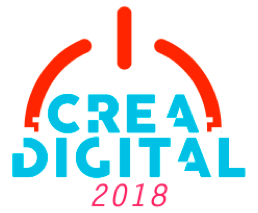 ANEXO B: FICHA DEL PROYECTOCATEGORÍA II: COPRODUCCIÓN PARA EL DESARROLLO 
DE CONTENIDOS TRANSMEDIALES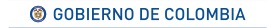 Título del proyectoTítulo del proyectoPersona jurídica que presenta el proyectoPersona jurídica que presenta el proyectoResumen ejecutivo del proyectoResumen ejecutivo del proyectoEscriba la sinopsis tanto de la estrategia como del contenido narrativo transmedial a desarrollar; se trata de una descripción general en que explique la idea central o concepto en que está sustentado y el problema o necesidad que la propuesta busca atender.Extensión: el resumen ejecutivo debe desarrollarse en máximo una (1) página y no podrá exceder las quinientas (500) palabras.Escriba la sinopsis tanto de la estrategia como del contenido narrativo transmedial a desarrollar; se trata de una descripción general en que explique la idea central o concepto en que está sustentado y el problema o necesidad que la propuesta busca atender.Extensión: el resumen ejecutivo debe desarrollarse en máximo una (1) página y no podrá exceder las quinientas (500) palabras.Target y propósito públicoTarget y propósito públicoDescriba el público objetivo al que se dirige el proyecto interactivo y la forma en que el proyecto le apunta a uno o varios de estos propósitos públicos: fomento de la lectoescritura, desarrollo y fortalecimiento de la formación, investigación, creación y circulación de las artes, difusión y conservación del patrimonio material e inmaterial, desarrollo integral de la población infantil y juvenil y demás grupos demográficos, expresión de la diversidad cultural del país y apropiación de las TIC. Extensión: máximo doscientas cincuenta (250) palabras.Describa el público objetivo al que se dirige el proyecto interactivo y la forma en que el proyecto le apunta a uno o varios de estos propósitos públicos: fomento de la lectoescritura, desarrollo y fortalecimiento de la formación, investigación, creación y circulación de las artes, difusión y conservación del patrimonio material e inmaterial, desarrollo integral de la población infantil y juvenil y demás grupos demográficos, expresión de la diversidad cultural del país y apropiación de las TIC. Extensión: máximo doscientas cincuenta (250) palabras.Motivación de su propuesta y fundamentos conceptualesMotivación de su propuesta y fundamentos conceptuales¿Qué lo motiva a presentar este proyecto? Justificación de la pertinencia de la propuesta conceptual, pedagógica y/o técnica en el contexto del Ecosistema Digital Colombiano y en el contexto socio-económico y educativo del público al que va dirigido, teniendo en cuenta el interés de lograr la mayor penetración posible en los circuitos culturales, educativos y de apropiación de TIC del país. Extensión: máximo una (1) página.¿Qué lo motiva a presentar este proyecto? Justificación de la pertinencia de la propuesta conceptual, pedagógica y/o técnica en el contexto del Ecosistema Digital Colombiano y en el contexto socio-económico y educativo del público al que va dirigido, teniendo en cuenta el interés de lograr la mayor penetración posible en los circuitos culturales, educativos y de apropiación de TIC del país. Extensión: máximo una (1) página.Antecedentes y originalidad del proyectoAntecedentes y originalidad del proyectoIndicar si existen antecedentes locales e internacionales del tipo de estrategia transmedial a desarrollar e indicar las ventajas y desventajas de la aplicación en relación con propuestas similares.Extensión: máximo una (1) página.Indicar si existen antecedentes locales e internacionales del tipo de estrategia transmedial a desarrollar e indicar las ventajas y desventajas de la aplicación en relación con propuestas similares.Extensión: máximo una (1) página.Diagnóstico y estado de desarrollo del proyecto Diagnóstico y estado de desarrollo del proyecto En este punto se deben presentar debilidades, fortalezas, amenazas y oportunidades de la estrategia narrativa transmedial en el horizonte tecnológico y en el contexto socio-cultural y de infraestructura en el que se inscriben los usuarios modelo o público objetivo del aplicativo. Describa también la etapa de desarrollo en la que se encuentra el proyecto.Extensión: máximo una (1) página.En este punto se deben presentar debilidades, fortalezas, amenazas y oportunidades de la estrategia narrativa transmedial en el horizonte tecnológico y en el contexto socio-cultural y de infraestructura en el que se inscriben los usuarios modelo o público objetivo del aplicativo. Describa también la etapa de desarrollo en la que se encuentra el proyecto.Extensión: máximo una (1) página.Documento de diseño del proyecto (Project Design Document)Documento de diseño del proyecto (Project Design Document)Desarrolle en este campo los siguientes elementos:Concepto del proyecto. Descripción general y relación de los medios y escenarios a los que va dirigido.Descripción narrativa completa, si el proyecto incluye este componente (personajes: biblia, objetivos de los personajes principales, historia, etc.).Descripción completa de la estructura del proyecto, teniendo en cuenta aspectos como la arborescencia y la organización de los contenidos en la(s) plataforma(s).Funcionalidad del proyecto: descripción de la arquitectura del proyecto y de las interacciones entre el usuario y la(s) plataforma(s), escenarios presenciales y virtuales o dispositivos pertinentes para el desarrollo del proyecto.Extensión: máximo ocho (8) páginas.Desarrolle en este campo los siguientes elementos:Concepto del proyecto. Descripción general y relación de los medios y escenarios a los que va dirigido.Descripción narrativa completa, si el proyecto incluye este componente (personajes: biblia, objetivos de los personajes principales, historia, etc.).Descripción completa de la estructura del proyecto, teniendo en cuenta aspectos como la arborescencia y la organización de los contenidos en la(s) plataforma(s).Funcionalidad del proyecto: descripción de la arquitectura del proyecto y de las interacciones entre el usuario y la(s) plataforma(s), escenarios presenciales y virtuales o dispositivos pertinentes para el desarrollo del proyecto.Extensión: máximo ocho (8) páginas.Objetivos de los recursos de coproducciónObjetivos de los recursos de coproducciónMencione los objetivos del proyecto en desarrollo, explicando lo que se pretende mejorar, desarrollar o implementar para la finalización del contenido transmedial.Indique los métodos y las técnicas que habrán de utilizarse para el logro de los objetivos propuestos, la descripción de la metodología debe permitir la comprensión, desde el punto de vista tecnológico, de las características centrales del proyecto. Este punto, por lo tanto, debe enunciar las etapas a seguir para el logro de los objetivos propuestos, la secuencia de tales etapas y una explicación de los aspectos tecnológicos más destacados de cada uno de ellos.Extensión: máximo dos (2) páginas.Mencione los objetivos del proyecto en desarrollo, explicando lo que se pretende mejorar, desarrollar o implementar para la finalización del contenido transmedial.Indique los métodos y las técnicas que habrán de utilizarse para el logro de los objetivos propuestos, la descripción de la metodología debe permitir la comprensión, desde el punto de vista tecnológico, de las características centrales del proyecto. Este punto, por lo tanto, debe enunciar las etapas a seguir para el logro de los objetivos propuestos, la secuencia de tales etapas y una explicación de los aspectos tecnológicos más destacados de cada uno de ellos.Extensión: máximo dos (2) páginas.Propuesta técnica o plan de producciónPropuesta técnica o plan de producciónRealice una descripción concreta de las estrategias de producción que serán implementadas durante las diferentes fases de la producción. Deberán ser expuestos aspectos como flujo de trabajo, metas de producción, recursos artísticos y técnicos, desde la perspectiva del productor ejecutivo, siendo coherentes con lo propuesto en el cronograma y el presupuesto.Extensión: máximo tres (3) páginas.Realice una descripción concreta de las estrategias de producción que serán implementadas durante las diferentes fases de la producción. Deberán ser expuestos aspectos como flujo de trabajo, metas de producción, recursos artísticos y técnicos, desde la perspectiva del productor ejecutivo, siendo coherentes con lo propuesto en el cronograma y el presupuesto.Extensión: máximo tres (3) páginas.Soportes de avance o tracción (opcional)Soportes de avance o tracción (opcional)En caso que el piloto o el prototipo hayan sido puestos a prueba, mencionar soportes de avance o tracción obtenidos que ayuden a validar las hipótesis sobre su viabilidad, novedad, necesidad. (Por ejemplo: encuestas, cifras de descarga o usuarios de la versión “alfa” o versión inicial del contenido transmedial, comentarios de usuarios, o cualquier otro método que haya sido usado para probar su éxito).Extensión: máximo tres (3) páginas.En caso que el piloto o el prototipo hayan sido puestos a prueba, mencionar soportes de avance o tracción obtenidos que ayuden a validar las hipótesis sobre su viabilidad, novedad, necesidad. (Por ejemplo: encuestas, cifras de descarga o usuarios de la versión “alfa” o versión inicial del contenido transmedial, comentarios de usuarios, o cualquier otro método que haya sido usado para probar su éxito).Extensión: máximo tres (3) páginas.EntregablesEntregablesEl proponente deberá referenciar puntualmente los productos que se compromete a entregar una vez terminado el proyecto en el tiempo establecido por la convocatoria. Deberá describir las características técnicas y el alcance (en términos de cantidad, calidad, y número de versiones para las distintas formas de circulación, etc.).Extensión: máximo una (1) página.El proponente deberá referenciar puntualmente los productos que se compromete a entregar una vez terminado el proyecto en el tiempo establecido por la convocatoria. Deberá describir las características técnicas y el alcance (en términos de cantidad, calidad, y número de versiones para las distintas formas de circulación, etc.).Extensión: máximo una (1) página.Estrategia de comercializaciónEstrategia de comercializaciónDebe dar cuenta de las actividades que realizará para comercializar y monetizar su producto final. Describa cómo piensa llegar a los diferentes mercados y clientes potenciales y sus objetivos financieros y de crecimiento económico. También describa sus ventajas ante la competencia y la estrategia de distribución del contenido.Extensión: máximo una (1) página.Debe dar cuenta de las actividades que realizará para comercializar y monetizar su producto final. Describa cómo piensa llegar a los diferentes mercados y clientes potenciales y sus objetivos financieros y de crecimiento económico. También describa sus ventajas ante la competencia y la estrategia de distribución del contenido.Extensión: máximo una (1) página.Equipo de trabajoEquipo de trabajoMencione los antecedentes y la experiencia previa del equipo de trabajo a cargo del proyecto, tanto si pertenecen a la entidad o empresa como si son externos a la misma. Como mínimo, se deben relacionar las personas que ocupan los cargos directivos y los técnicos líderes, especificando el rol dentro del proyecto.Extensión: máximo una (1) página.Esta información debe estar respaldada por las hojas de vida o currículos del equipo del proyecto, especificando en este documento la ruta de acceso a dicha información, que puede ser anexada al proyecto en un directorio (carpeta) digital o especificando las URL (direcciones) relativas a sitios web y redes de profesionales tales como LinkedIn, Xing, Viadeo, entre otras. No es necesario anexar certificaciones laborales o de estudio a las hojas de vida. Mencione los antecedentes y la experiencia previa del equipo de trabajo a cargo del proyecto, tanto si pertenecen a la entidad o empresa como si son externos a la misma. Como mínimo, se deben relacionar las personas que ocupan los cargos directivos y los técnicos líderes, especificando el rol dentro del proyecto.Extensión: máximo una (1) página.Esta información debe estar respaldada por las hojas de vida o currículos del equipo del proyecto, especificando en este documento la ruta de acceso a dicha información, que puede ser anexada al proyecto en un directorio (carpeta) digital o especificando las URL (direcciones) relativas a sitios web y redes de profesionales tales como LinkedIn, Xing, Viadeo, entre otras. No es necesario anexar certificaciones laborales o de estudio a las hojas de vida. Recuerde que esta ficha (anexo) hace parte de la documentación requerida 
para el jurado; tenga en cuenta que es necesario presentar los demás 
documentos en su totalidad (prototipo, cronograma y presupuesto) 
y que no hacerlo constituye causal de rechazo.Recuerde que esta ficha (anexo) hace parte de la documentación requerida 
para el jurado; tenga en cuenta que es necesario presentar los demás 
documentos en su totalidad (prototipo, cronograma y presupuesto) 
y que no hacerlo constituye causal de rechazo.